ANEXO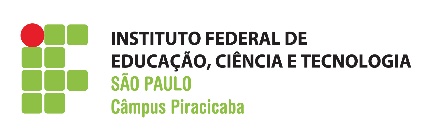 FORMULÁRIO PARA SOLICITAÇÃO DE RETIFICAÇÃO DE NOTAS /FALTASFORMULÁRIO PARA SOLICITAÇÃO DE RETIFICAÇÃO DE NOTAS /FALTASFORMULÁRIO PARA SOLICITAÇÃO DE RETIFICAÇÃO DE NOTAS /FALTASFORMULÁRIO PARA SOLICITAÇÃO DE RETIFICAÇÃO DE NOTAS /FALTASÀ COORDENAÇÃO DO CURSO:À COORDENAÇÃO DO CURSO:À COORDENAÇÃO DO CURSO:PRONTUÁRIO:NOME:NOME:NOME:NOME:E-MAIL / TELEFONE:E-MAIL / TELEFONE:E-MAIL / TELEFONE:E-MAIL / TELEFONE:DisciplinaProfessorDescreva o motivo pelo qual está solicitando a revisão dos procedimentos avaliativos, de forma fundamentada:Descreva o motivo pelo qual está solicitando a revisão dos procedimentos avaliativos, de forma fundamentada:DATA:_____/______/___________________________________________________________ ASSINATURA DO ALUNO E/OU RESPONSÁVEL_____________________________________________________ ASSINATURA DO ALUNO E/OU RESPONSÁVEL_____________________________________________________ ASSINATURA DO ALUNO E/OU RESPONSÁVEL